UNDERGRADUATE CURRICULUM COMMITTEE (UCC)
PROPOSAL FORM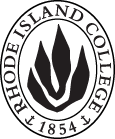 Cover page	scroll over blue text to see further important instructions: please read.N.B. DO NOT USE HIGHLIGHT, please DELETE THE WORDS THAT DO NOT APPLY TO YOUR PROPOSALALL numbers in section (A) need to be completed, including the impact ones. C. Program Proposals   complete only what is relevant to your proposal Delete this whole page if the proposal is not revising, creating, deleting or suspending any progam.D. SignaturesChanges that affect General Education in any way MUST be approved by ALL Deans and COGE Chair.Changes that directly impact more than one department/program MUST have the signatures of all relevant department chairs, program directors, and relevant dean (e.g. when creating/revising a program using courses from other departments/programs). Check UCC manual 4.2 for further guidelines on whether the signatures need to be approval or acknowledgement.Proposals that do not have appropriate approval signatures will not be considered. Type in name of person signing and their position/affiliation.Send electronic files of this proposal and accompanying catalog copy to curriculum@ric.edu and a printed or electronic signature copy of this form to the current Chair of UCC. Check UCC website for due dates.D.1. Approvals:   required from programs/departments/deans who originate the proposal.  may include multiple departments, e.g., for joint/interdisciplinary proposals. D.2. Acknowledgements: REQUIRED from OTHER PROGRAMS/DEPARTMENTS IMPACTED BY THE PROPOSAL. SIGNATURE DOES NOT INDICATE APPROVAL, ONLY AWARENESS THAT THE PROPOSAL IS BEING SUBMITTED.  CONCERNS SHOULD BE BROUGHT TO THE UCC COMMITTEE MEETING FOR DISCUSSIONA.1. Course or programDigital Media Production (Minor)Digital Media Production (Minor)Digital Media Production (Minor)Digital Media Production (Minor)A.2. Proposal typeProgram:  creationProgram:  creationProgram:  creationProgram:  creationA.3. OriginatorBrian KnothHome departmentCommunicationCommunicationCommunicationA.4. Context and Rationale Both the Communication and Music departments are seeing an increased interest among students for skill development in digital media, including more comprehensive offerings in audio production. Thus, they are collaborating on the design of a minor in Digital Media Production. This minor will also be the first of its kind to strategically include two Early Enrollment Program (EEP) course offerings, one of which currently cannot be offered on campus (to our students) until we have an appropriate audio studio. *(see additional note below)Holly Shadoian (VP Academic Affairs) is listed with a signature (D.2) on all proposals because of her role overseeing the EEP program and guidance regarding this aspect of all proposals. For additional context regarding the EEP component (in consultation with Holly Shadoian), the college currently offers 46 EEP courses, eight of which are not available on campus. EEP offerings include 17 courses at the 200-level and one at the 300-level. Although between 2700 and 3000 students register for EEP courses each year, only about 11% of EEP students come to Rhode Island College. There is interest from enrollment management in increasing that percentage. 5 high schools (out of nearly 50 high schools offering EEP) currently offer one or more of the EEP courses in the proposed minor. Mt. Hope, Ponaganset, Portsmouth, and West Warwick all offer MUS 118, while Barrington offers MUS 117 and 118. MUS 117 and 118 will continue to be offered as EEP courses, but under the new proposed prefixes (MUS 207 and MUS 220/COMM 220). MUS 119 will be updated to become MUS 222/COMM 222 and will be dropped from the EEP program after this semester.Learning to create, express, and communicate with current digital audio/media technologies and practices can broaden many students’ portable skill sets, allowing them the flexibility to adapt to rapidly changing work environments. Many features of the program are in line with RIC’s educational mission and would have a positive impact on campus including:Most, if not all, classes would be project-based. Thus, active and experiential learning opportunities exist throughout the program sequence.The minor would appeal across a variety of majors and student groups like WXIN (RIC’s student radio station) and Anchor TV.Skills learned are applicable and complementary to a wide range of potential employment options, with evidence of clear demand for related skills according to U.S. Bureau of Labor Statistics -Occupational Outlook Handbook - https://www.bls.gov/ooh/media-and-communication/home.htm.The minor could be part of expanded articulation opportunities as CCRI also has some digital audio/media production/technology related classes and is interested in developing more.The minor could aid overall recruitment since two of the proposed classes will still be offered via the Early Enrollment Program (EEP).The minor would expand use of the TV Studio if converted into a multi-purpose media production studio space that includes dedicated multi-track audio production capabilities.*Note: An audio control room/studio proposal has been drafted with the expectation that it will be funded and equipment installed (retrofitting the existing TV Studio) over the summer of 2019, ultimately allowing MUS/COMM 220 and 222 to be properly offered on campus. We are working with the college administration to identify one or more funding sources, since the cost for equipment is relatively small and may be met with a combination of academic and technology dollars. In the meantime, students will be able to start with other courses in the minor.Both the Communication and Music departments are seeing an increased interest among students for skill development in digital media, including more comprehensive offerings in audio production. Thus, they are collaborating on the design of a minor in Digital Media Production. This minor will also be the first of its kind to strategically include two Early Enrollment Program (EEP) course offerings, one of which currently cannot be offered on campus (to our students) until we have an appropriate audio studio. *(see additional note below)Holly Shadoian (VP Academic Affairs) is listed with a signature (D.2) on all proposals because of her role overseeing the EEP program and guidance regarding this aspect of all proposals. For additional context regarding the EEP component (in consultation with Holly Shadoian), the college currently offers 46 EEP courses, eight of which are not available on campus. EEP offerings include 17 courses at the 200-level and one at the 300-level. Although between 2700 and 3000 students register for EEP courses each year, only about 11% of EEP students come to Rhode Island College. There is interest from enrollment management in increasing that percentage. 5 high schools (out of nearly 50 high schools offering EEP) currently offer one or more of the EEP courses in the proposed minor. Mt. Hope, Ponaganset, Portsmouth, and West Warwick all offer MUS 118, while Barrington offers MUS 117 and 118. MUS 117 and 118 will continue to be offered as EEP courses, but under the new proposed prefixes (MUS 207 and MUS 220/COMM 220). MUS 119 will be updated to become MUS 222/COMM 222 and will be dropped from the EEP program after this semester.Learning to create, express, and communicate with current digital audio/media technologies and practices can broaden many students’ portable skill sets, allowing them the flexibility to adapt to rapidly changing work environments. Many features of the program are in line with RIC’s educational mission and would have a positive impact on campus including:Most, if not all, classes would be project-based. Thus, active and experiential learning opportunities exist throughout the program sequence.The minor would appeal across a variety of majors and student groups like WXIN (RIC’s student radio station) and Anchor TV.Skills learned are applicable and complementary to a wide range of potential employment options, with evidence of clear demand for related skills according to U.S. Bureau of Labor Statistics -Occupational Outlook Handbook - https://www.bls.gov/ooh/media-and-communication/home.htm.The minor could be part of expanded articulation opportunities as CCRI also has some digital audio/media production/technology related classes and is interested in developing more.The minor could aid overall recruitment since two of the proposed classes will still be offered via the Early Enrollment Program (EEP).The minor would expand use of the TV Studio if converted into a multi-purpose media production studio space that includes dedicated multi-track audio production capabilities.*Note: An audio control room/studio proposal has been drafted with the expectation that it will be funded and equipment installed (retrofitting the existing TV Studio) over the summer of 2019, ultimately allowing MUS/COMM 220 and 222 to be properly offered on campus. We are working with the college administration to identify one or more funding sources, since the cost for equipment is relatively small and may be met with a combination of academic and technology dollars. In the meantime, students will be able to start with other courses in the minor.Both the Communication and Music departments are seeing an increased interest among students for skill development in digital media, including more comprehensive offerings in audio production. Thus, they are collaborating on the design of a minor in Digital Media Production. This minor will also be the first of its kind to strategically include two Early Enrollment Program (EEP) course offerings, one of which currently cannot be offered on campus (to our students) until we have an appropriate audio studio. *(see additional note below)Holly Shadoian (VP Academic Affairs) is listed with a signature (D.2) on all proposals because of her role overseeing the EEP program and guidance regarding this aspect of all proposals. For additional context regarding the EEP component (in consultation with Holly Shadoian), the college currently offers 46 EEP courses, eight of which are not available on campus. EEP offerings include 17 courses at the 200-level and one at the 300-level. Although between 2700 and 3000 students register for EEP courses each year, only about 11% of EEP students come to Rhode Island College. There is interest from enrollment management in increasing that percentage. 5 high schools (out of nearly 50 high schools offering EEP) currently offer one or more of the EEP courses in the proposed minor. Mt. Hope, Ponaganset, Portsmouth, and West Warwick all offer MUS 118, while Barrington offers MUS 117 and 118. MUS 117 and 118 will continue to be offered as EEP courses, but under the new proposed prefixes (MUS 207 and MUS 220/COMM 220). MUS 119 will be updated to become MUS 222/COMM 222 and will be dropped from the EEP program after this semester.Learning to create, express, and communicate with current digital audio/media technologies and practices can broaden many students’ portable skill sets, allowing them the flexibility to adapt to rapidly changing work environments. Many features of the program are in line with RIC’s educational mission and would have a positive impact on campus including:Most, if not all, classes would be project-based. Thus, active and experiential learning opportunities exist throughout the program sequence.The minor would appeal across a variety of majors and student groups like WXIN (RIC’s student radio station) and Anchor TV.Skills learned are applicable and complementary to a wide range of potential employment options, with evidence of clear demand for related skills according to U.S. Bureau of Labor Statistics -Occupational Outlook Handbook - https://www.bls.gov/ooh/media-and-communication/home.htm.The minor could be part of expanded articulation opportunities as CCRI also has some digital audio/media production/technology related classes and is interested in developing more.The minor could aid overall recruitment since two of the proposed classes will still be offered via the Early Enrollment Program (EEP).The minor would expand use of the TV Studio if converted into a multi-purpose media production studio space that includes dedicated multi-track audio production capabilities.*Note: An audio control room/studio proposal has been drafted with the expectation that it will be funded and equipment installed (retrofitting the existing TV Studio) over the summer of 2019, ultimately allowing MUS/COMM 220 and 222 to be properly offered on campus. We are working with the college administration to identify one or more funding sources, since the cost for equipment is relatively small and may be met with a combination of academic and technology dollars. In the meantime, students will be able to start with other courses in the minor.Both the Communication and Music departments are seeing an increased interest among students for skill development in digital media, including more comprehensive offerings in audio production. Thus, they are collaborating on the design of a minor in Digital Media Production. This minor will also be the first of its kind to strategically include two Early Enrollment Program (EEP) course offerings, one of which currently cannot be offered on campus (to our students) until we have an appropriate audio studio. *(see additional note below)Holly Shadoian (VP Academic Affairs) is listed with a signature (D.2) on all proposals because of her role overseeing the EEP program and guidance regarding this aspect of all proposals. For additional context regarding the EEP component (in consultation with Holly Shadoian), the college currently offers 46 EEP courses, eight of which are not available on campus. EEP offerings include 17 courses at the 200-level and one at the 300-level. Although between 2700 and 3000 students register for EEP courses each year, only about 11% of EEP students come to Rhode Island College. There is interest from enrollment management in increasing that percentage. 5 high schools (out of nearly 50 high schools offering EEP) currently offer one or more of the EEP courses in the proposed minor. Mt. Hope, Ponaganset, Portsmouth, and West Warwick all offer MUS 118, while Barrington offers MUS 117 and 118. MUS 117 and 118 will continue to be offered as EEP courses, but under the new proposed prefixes (MUS 207 and MUS 220/COMM 220). MUS 119 will be updated to become MUS 222/COMM 222 and will be dropped from the EEP program after this semester.Learning to create, express, and communicate with current digital audio/media technologies and practices can broaden many students’ portable skill sets, allowing them the flexibility to adapt to rapidly changing work environments. Many features of the program are in line with RIC’s educational mission and would have a positive impact on campus including:Most, if not all, classes would be project-based. Thus, active and experiential learning opportunities exist throughout the program sequence.The minor would appeal across a variety of majors and student groups like WXIN (RIC’s student radio station) and Anchor TV.Skills learned are applicable and complementary to a wide range of potential employment options, with evidence of clear demand for related skills according to U.S. Bureau of Labor Statistics -Occupational Outlook Handbook - https://www.bls.gov/ooh/media-and-communication/home.htm.The minor could be part of expanded articulation opportunities as CCRI also has some digital audio/media production/technology related classes and is interested in developing more.The minor could aid overall recruitment since two of the proposed classes will still be offered via the Early Enrollment Program (EEP).The minor would expand use of the TV Studio if converted into a multi-purpose media production studio space that includes dedicated multi-track audio production capabilities.*Note: An audio control room/studio proposal has been drafted with the expectation that it will be funded and equipment installed (retrofitting the existing TV Studio) over the summer of 2019, ultimately allowing MUS/COMM 220 and 222 to be properly offered on campus. We are working with the college administration to identify one or more funding sources, since the cost for equipment is relatively small and may be met with a combination of academic and technology dollars. In the meantime, students will be able to start with other courses in the minor.Both the Communication and Music departments are seeing an increased interest among students for skill development in digital media, including more comprehensive offerings in audio production. Thus, they are collaborating on the design of a minor in Digital Media Production. This minor will also be the first of its kind to strategically include two Early Enrollment Program (EEP) course offerings, one of which currently cannot be offered on campus (to our students) until we have an appropriate audio studio. *(see additional note below)Holly Shadoian (VP Academic Affairs) is listed with a signature (D.2) on all proposals because of her role overseeing the EEP program and guidance regarding this aspect of all proposals. For additional context regarding the EEP component (in consultation with Holly Shadoian), the college currently offers 46 EEP courses, eight of which are not available on campus. EEP offerings include 17 courses at the 200-level and one at the 300-level. Although between 2700 and 3000 students register for EEP courses each year, only about 11% of EEP students come to Rhode Island College. There is interest from enrollment management in increasing that percentage. 5 high schools (out of nearly 50 high schools offering EEP) currently offer one or more of the EEP courses in the proposed minor. Mt. Hope, Ponaganset, Portsmouth, and West Warwick all offer MUS 118, while Barrington offers MUS 117 and 118. MUS 117 and 118 will continue to be offered as EEP courses, but under the new proposed prefixes (MUS 207 and MUS 220/COMM 220). MUS 119 will be updated to become MUS 222/COMM 222 and will be dropped from the EEP program after this semester.Learning to create, express, and communicate with current digital audio/media technologies and practices can broaden many students’ portable skill sets, allowing them the flexibility to adapt to rapidly changing work environments. Many features of the program are in line with RIC’s educational mission and would have a positive impact on campus including:Most, if not all, classes would be project-based. Thus, active and experiential learning opportunities exist throughout the program sequence.The minor would appeal across a variety of majors and student groups like WXIN (RIC’s student radio station) and Anchor TV.Skills learned are applicable and complementary to a wide range of potential employment options, with evidence of clear demand for related skills according to U.S. Bureau of Labor Statistics -Occupational Outlook Handbook - https://www.bls.gov/ooh/media-and-communication/home.htm.The minor could be part of expanded articulation opportunities as CCRI also has some digital audio/media production/technology related classes and is interested in developing more.The minor could aid overall recruitment since two of the proposed classes will still be offered via the Early Enrollment Program (EEP).The minor would expand use of the TV Studio if converted into a multi-purpose media production studio space that includes dedicated multi-track audio production capabilities.*Note: An audio control room/studio proposal has been drafted with the expectation that it will be funded and equipment installed (retrofitting the existing TV Studio) over the summer of 2019, ultimately allowing MUS/COMM 220 and 222 to be properly offered on campus. We are working with the college administration to identify one or more funding sources, since the cost for equipment is relatively small and may be met with a combination of academic and technology dollars. In the meantime, students will be able to start with other courses in the minor.A.5. Student impactA new minor in Digital Media Production could have an immediate and positive impact on students across the campus:Communication Department students could benefit from a digital audio/media production skill set as a complement to their major concentration course of study.Music majors, including those focused on education and/or performance, could also benefit from a digital media production skill set (especially audio) as a complement to their major course of study.A Digital Media Production minor could also positively impact students from majors such as, Film Studies, Theatre, and Dance, among others.In addition, students working at the radio station, members of Anchor TV, those with bands (or an interest in producing music), and those who simply want to be able to communicate content from any other field with the tools and methods of digital media would potentially be interested in this new minor.A new minor in Digital Media Production could have an immediate and positive impact on students across the campus:Communication Department students could benefit from a digital audio/media production skill set as a complement to their major concentration course of study.Music majors, including those focused on education and/or performance, could also benefit from a digital media production skill set (especially audio) as a complement to their major course of study.A Digital Media Production minor could also positively impact students from majors such as, Film Studies, Theatre, and Dance, among others.In addition, students working at the radio station, members of Anchor TV, those with bands (or an interest in producing music), and those who simply want to be able to communicate content from any other field with the tools and methods of digital media would potentially be interested in this new minor.A new minor in Digital Media Production could have an immediate and positive impact on students across the campus:Communication Department students could benefit from a digital audio/media production skill set as a complement to their major concentration course of study.Music majors, including those focused on education and/or performance, could also benefit from a digital media production skill set (especially audio) as a complement to their major course of study.A Digital Media Production minor could also positively impact students from majors such as, Film Studies, Theatre, and Dance, among others.In addition, students working at the radio station, members of Anchor TV, those with bands (or an interest in producing music), and those who simply want to be able to communicate content from any other field with the tools and methods of digital media would potentially be interested in this new minor.A new minor in Digital Media Production could have an immediate and positive impact on students across the campus:Communication Department students could benefit from a digital audio/media production skill set as a complement to their major concentration course of study.Music majors, including those focused on education and/or performance, could also benefit from a digital media production skill set (especially audio) as a complement to their major course of study.A Digital Media Production minor could also positively impact students from majors such as, Film Studies, Theatre, and Dance, among others.In addition, students working at the radio station, members of Anchor TV, those with bands (or an interest in producing music), and those who simply want to be able to communicate content from any other field with the tools and methods of digital media would potentially be interested in this new minor.A new minor in Digital Media Production could have an immediate and positive impact on students across the campus:Communication Department students could benefit from a digital audio/media production skill set as a complement to their major concentration course of study.Music majors, including those focused on education and/or performance, could also benefit from a digital media production skill set (especially audio) as a complement to their major course of study.A Digital Media Production minor could also positively impact students from majors such as, Film Studies, Theatre, and Dance, among others.In addition, students working at the radio station, members of Anchor TV, those with bands (or an interest in producing music), and those who simply want to be able to communicate content from any other field with the tools and methods of digital media would potentially be interested in this new minor.A.6. Impact on other programs MusicMusicMusicMusicMusicA.7. Resource impactFaculty PT & FT: Faculty in place to teach all coursesFaculty in place to teach all coursesFaculty in place to teach all coursesFaculty in place to teach all coursesA.7. Resource impactLibrary:NANANANAA.7. Resource impactTechnologySee A.4 and need for audio control room/studioSee A.4 and need for audio control room/studioSee A.4 and need for audio control room/studioSee A.4 and need for audio control room/studioA.7. Resource impactFacilities:See A.4 and need for audio control room/studioSee A.4 and need for audio control room/studioSee A.4 and need for audio control room/studioSee A.4 and need for audio control room/studioA.8. Semester effectiveFall 2019 A.9. Rationale if sooner than next Fall A.9. Rationale if sooner than next FallNeWC.1. EnrollmentsC.2. Admission requirementsC.3. Retention requirementsC.4. Course requirements for each program optionMinor in Digital Media Production - 24 credits(all courses below will be 4 credit courses after the proposed revisions are accepted)*name and/or number and # of credits changes proposed (see related course revision proposals)Required:COMM 220 Digital Audio Production I (*currently MUS 118) - EEP         Or*MUS 220 - Digital Audio Production I (*currently MUS 118) – EEPCOMM 243 – Preproduction for Digital MediaCOMM 244 – Digital Media LabChoose 3 from:*MUS 207 - Electronic Music (*currently MUS 117) – EEPCOMM 222-Digital Audio Production II       Or*MUS 222 - Digital Audio Production II (*currently MUS 119)COMM 246 Television ProductionCOMM 343 Audio Production for MultimediaCOMM 345 Advanced Digital Media ProductionC.5. Credit count for each program option24 CreditsC.6. Other changes if anyC.7  Program goalsNeeded for all new programsThe main goal of the program is to benefit a variety of students across campus with a minor that provides an opportunity to learn how to create, express, and communicate with current digital audio/media technologies and practices. The minor can potentially broaden the portable skill sets of a wide range of students, allowing them the flexibility to adapt to rapidly changing work environments. For instance:Communication Department students, Music majors, and students from Film Studies, Theatre, and Dance, will potentially benefit from a digital media production skill set as a complement to their major course of study.Students working at the radio station, members of Anchor TV, those with bands (or an interest in producing music), and those who simply want to be able to communicate content from any other field with the tools and methods of digital media would potentially benefit from this new minor.NamePosition/affiliationSignatureDateAnthony GalvezChair of CommunicationIan GreitzerChair of Music, Theatre, and DanceEarl SimsonDean of FASNamePosition/affiliationSignatureDateHolly ShadoianVice Provost Academic Affairs